Ez a mondat legyen Arial Black, 12 pontos betűtípussal írva. Ez a mondat Monotype Corsiva betűtípussal és 14 pontos betűmérettel.Ez a 2 sor pedig Garamond betűtípussal. Láthatod, hogy ezeknek a betűknek vannak talpai, melyek jobban vezetik a szemet olvasásnál (14 pontos)Még két betűtípus példaként a sok közül, próbáld ki ezeket is!Times New RomanBookman Old StyleBetűstílusoknak megfelelően formázd a szöveget!dőlt, félkövér, aláhúzottdőlt és félkövérdőlt és aláhúzottfélkövér és aláhúzottdőlt és félkövér és aláhúzottduplán aláhúzottszaggatottan aláhúzottBetű-különlegességek:Ebben a mondatban minden betűt alakíts nagybetűvé. Ebben pedig legyen Kiskapitális.Ezt a hamis szöveget húzd át: A virágot szeretem / nem szeretemAlakítsd ki a megfelelő alsó és felső indexeket!1m2=100dm2=10000cm21m3=1000dm3Néhány vegyület képlete:víz: H2O szén-dioxid: CO2kénsav: H2SO4Speciális betűtípus beállítási lehetőségek:Normál: BudapestRitkítsd meg 3 ponttal: ritkított betűk szokatlanok, ezért figyelemfelkeltőekSűríts: Sűríteni is lehet, ha kevés a helyed és nem fér ki egy sorba a szöveg, egyébként hülyeség.Meg is lehet nyújtani a betűket, ez is érdekes hatást kelt:Vízszintesen: 200 %Vízszintesen 80 %Szövegeffektusokkal elsősorban címeket tehetsz érdekessé:Árnyék, tükröződés, ragyogás, és előre beállított effektusokFormázd a szöveget a mintának megfelelően!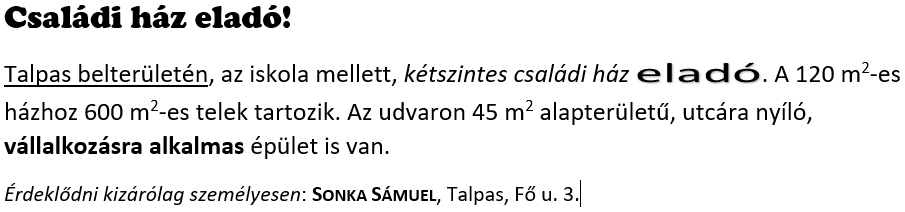 Családi ház eladó!Talpas belterületén, az iskola mellett, kétszintes családi ház eladó. A 120 m2-es házhoz 600 m2-es telek tartozik. Az udvaron 45 m2 alapterületű, utcára nyíló, vállalkozásra alkalmas épület is van.Érdeklődni kizárólag személyesen: Sonka Sámuel, Talpas, Fő u. 3.